 Nr. 4 / 2024 / November 2023, Köln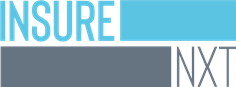 insureNXT Innovators Award 2024: Bewerbungsphase für begehrten Branchenpreis startet
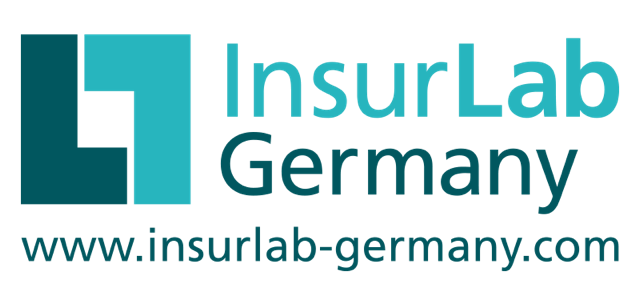 Projekte können bis zum 25. März 2024 eingereicht werden Bereits zum dritten Mal wird im Rahmen der insureNXT 2024, der internationalen Kongressmesse für Innovation in der Versicherungswirtschaft, der insureNXT Innovators Award ausgelobt. Der insureNXT Innovators Award zeichnet besonders innovative Produkte, Services, Geschäftsmodelle und Projekte aus, die die Versicherungswirtschaft nachhaltig verändern können. Die Auszeichnung eröffnet herausragenden Innovationen eine besondere Aufmerksamkeit. So war der insureNXT Innovators Award bereits in der Vergangenheit der Auftakt für unternehmerische Erfolgsgeschichten, die langfristig und nachhaltig auf die Branche einwirken. Aus den bis zum 25. März 2024 eingereichten Projekten wird eine hochkarätig besetzte Jury die jeweils drei herausragenden Innovationen in jeder Kategorie für die Finalrunde auswählen. Am ersten Tag der insureNXT 2024, dem 28. Mai 2024, werden dann nach finalen Pitches die Gewinner bestimmt und in der Award Ceremony prämiert.D insureNXT Innovators Award 2024 wird in vier Kategorien vergeben:Standalone Insurance Pioneer
Auszeichnung für eigenständige Produkte, Dienstleistungen oder Geschäftsmodelle in der Versicherungswirtschaft, die am Markt etabliert oder kurz vor der Markteinführung sind. Ausgezeichnet werden Einzeleinreichungen individueller Unternehmen. Collaboration Champion
Auszeichnung für Use-Cases und Erfolgsgeschichten, die auf der Kollaboration von mindestens zwei Organisationen basieren. An der Zusammenarbeit sollte mindestens ein Start-up beteiligt sein. Science Visionary
Auszeichnung für herausragende wissenschaftliche Arbeiten, Forschungsprojekte oder Studien mit Bezug zur Versicherungswirtschaft. Wichtig sind ein signifikanter wissenschaftlicher Hintergrund sowie ein Wertbeitrag zur Weiterentwicklung der Versicherungsbranche. Cross Industry Bridgebuilder
Auszeichnung von Ideen, Projekten, Strategien, Lösungen oder Geschäftsmodellen außerhalb der Versicherungswirtschaft. Die Einreichungen müssen in anderen Branchen und Bereichen angesiedelt sein und potenzielle Anwendungsmöglichkeiten für Unternehmen der Versicherungswirtschaft aufzeigen, um branchenübergreifendes Denken und Handeln zu fördern. Alle eingereichten Innovationen werden nach den Kriterien Innovationsgrad (bedeutender Fortschritt oder Neuerung), Relevanz (Marktbedarfe und -potenziale) und Impact (Marktimplikation und Erfolgsmessung) von der Expertenjury bewertet. Die Bewerbungsfrist für den insureNXT Innovators Award beginnt am 23. November 2023 und läuft bis einschließlich 25. März 2024. Interessierte Organisationen können sich ab sofort hier bewerben.Über insureNXT  insureNXT ist eine internationale Kongressmesse und Konferenz für Innovation in der Versicherungswirtschaft. Sie bietet eine moderne Plattform für Versicherungsunternehmen, Start-ups, Versicherungsdienstleister, Industrie-Partner und Hochschulen. 2023 waren 170 Speaker und rund 3000 Fachbesucher:innen vor Ort in Köln. insureNXT sucht nach branchenübergreifenden Lösungen, neuen Partnerschaften und Geschäftsmodellen, die die Herausforderungen der digitalen Transformation und des kulturellen Wandels in der Versicherungswirtschaft überwinden. Zusammen mit der Community aus etablierten Versicherungsunternehmen, Start-ups und Cross Industry-Partnern bereitet die Veranstaltung den Weg für eine neue Generation von Versicherungsprodukten, innovativen Services und Geschäftsmodellen. insureNXT ist eine gemeinsame Veranstaltung des InsurLab Germany und der Koelnmesse. Die insureNXT 2024 findet am 28. und 29. Mai in Köln statt. Weitere Informationen zur insureNXT unter www.insurenxt.de.Sie erhalten diese Nachricht als Bezieher der Pressemitteilungen der Koelnmesse.Falls Sie auf unseren Service verzichten möchten, antworten Sie bitte auf diese Mail mit dem Betreff "unsubscribe".